Drug Information Sheet("Kusuri-no-Shiori")ExternalPublished: 07/2023For further information, talk to your doctor or pharmacist.The information on this sheet is based on approvals granted by the Japanese regulatory authority. Approval details may vary by country. Medicines have adverse reactions (risks) as well as efficacies (benefits). It is important to minimize adverse reactions and maximize efficacy. To obtain a better therapeutic response, patients should understand their medication and cooperate with the treatment.The information on this sheet is based on approvals granted by the Japanese regulatory authority. Approval details may vary by country. Medicines have adverse reactions (risks) as well as efficacies (benefits). It is important to minimize adverse reactions and maximize efficacy. To obtain a better therapeutic response, patients should understand their medication and cooperate with the treatment.Brand name:LOXOPROFEN Na TAPE 50mg "MIKASA"Active ingredient:Loxoprofen sodium hydrateDosage form:faint yellow to pale yellow plaster, 7 cm x 10 cmImprint or print on wrapping:MZ-LXT50、ロキソプロフェンNaテープ50mg「三笠」、経皮吸収型鎮痛・抗炎症剤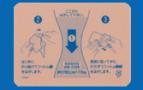 Effects of this medicineThis medicine permeates from the skin, suppresses prostaglandin biosynthesis that causes inflammation, and acts to ease swelling/pain induced by inflammation.It is usually used to reduce inflammation and pain of osteoarthritis, muscle pain and swelling/pain after an injury.Effects of this medicineThis medicine permeates from the skin, suppresses prostaglandin biosynthesis that causes inflammation, and acts to ease swelling/pain induced by inflammation.It is usually used to reduce inflammation and pain of osteoarthritis, muscle pain and swelling/pain after an injury.The following patients may need to be careful when using this medicine.Be sure to tell your doctor and pharmacist.・If you have previously experienced any allergic reactions (itch, rash, etc.) to any medicines or foods.If you have or have a history of aspirin-induced asthma.・If you are pregnant or breastfeeding.・If you are taking any other medicinal products. (Some medicines may interact to enhance or diminish medicinal effects. Beware of over-the-counter medicines and dietary supplements as well as other prescription medicines.)The following patients may need to be careful when using this medicine.Be sure to tell your doctor and pharmacist.・If you have previously experienced any allergic reactions (itch, rash, etc.) to any medicines or foods.If you have or have a history of aspirin-induced asthma.・If you are pregnant or breastfeeding.・If you are taking any other medicinal products. (Some medicines may interact to enhance or diminish medicinal effects. Beware of over-the-counter medicines and dietary supplements as well as other prescription medicines.)Dosing schedule (How to take this medicine)・Your dosing schedule prescribed by your doctor is((            to be written by a healthcare professional))・In general, apply this medicine to the affected area once a day. This preparation contains 50 mg of the active ingredient anhydride in one sheet. Strictly follow the instructions.・Do not apply to a wounded area or mucous membrance.・Do not apply to an area with eczema or rash.・If you miss a dose, apply the missed dose as soon as possible when you remember. However, if it is almost time for the next dose, skip the missed dose and continue your regular dosing schedule. You should not apply two doses at one time.・If you accidentally use more than your prescribed dose, consult with your doctor or pharmacist.・Do not stop using this medicine unless your doctor instructs you to do so.Dosing schedule (How to take this medicine)・Your dosing schedule prescribed by your doctor is((            to be written by a healthcare professional))・In general, apply this medicine to the affected area once a day. This preparation contains 50 mg of the active ingredient anhydride in one sheet. Strictly follow the instructions.・Do not apply to a wounded area or mucous membrance.・Do not apply to an area with eczema or rash.・If you miss a dose, apply the missed dose as soon as possible when you remember. However, if it is almost time for the next dose, skip the missed dose and continue your regular dosing schedule. You should not apply two doses at one time.・If you accidentally use more than your prescribed dose, consult with your doctor or pharmacist.・Do not stop using this medicine unless your doctor instructs you to do so.Precautions while taking this medicinePrecautions while taking this medicinePossible adverse reactions to this medicineThe most commonly reported adverse reactions include itching, erythema, contact dermatitis and gastric discomfort. If any of these symptoms occur, consult with your doctor or pharmacist.The symptoms described below are rarely seen as initial symptoms of the adverse reactions indicated in brackets. If any of these symptoms occur, stop taking this medicine and see your doctor immediately.・facial pallor, breathing difficulty, cold sweat [shock, anaphylaxis]The above symptoms do not describe all the adverse reactions to this medicine. Consult with your doctor or pharmacist if you notice any symptoms of concern other than those listed above.Possible adverse reactions to this medicineThe most commonly reported adverse reactions include itching, erythema, contact dermatitis and gastric discomfort. If any of these symptoms occur, consult with your doctor or pharmacist.The symptoms described below are rarely seen as initial symptoms of the adverse reactions indicated in brackets. If any of these symptoms occur, stop taking this medicine and see your doctor immediately.・facial pallor, breathing difficulty, cold sweat [shock, anaphylaxis]The above symptoms do not describe all the adverse reactions to this medicine. Consult with your doctor or pharmacist if you notice any symptoms of concern other than those listed above.Storage conditions and other information・Keep out of the reach of children. Store in a light-shielded airtight container, away from heat.・Discard the remainder. Do not store them. If you do not know how to discard of it, please consult the pharmacy or medical institution where you received it. Please do not give it to others.Storage conditions and other information・Keep out of the reach of children. Store in a light-shielded airtight container, away from heat.・Discard the remainder. Do not store them. If you do not know how to discard of it, please consult the pharmacy or medical institution where you received it. Please do not give it to others.For healthcare professional use only      /    /For healthcare professional use only      /    /